Popular Training Courses for Scrutiny and Involved Customer Groups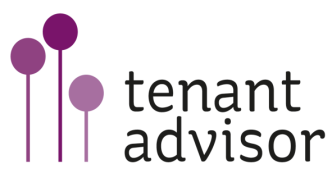 Face to Face course - usually one day (day/ evening or some weekends),On line – through Zoom, Skype or MS Teams or Go to Webinar – you choose for on-lone, then we find 2 to 3-hour sessions work bestHere are some suggestions - you can pick and mix or put together your own course!Don’t see anything you like?  suggest something – we can probably helpWe also deliver:1-2-1 mentoring service for chairs/residents of tenant panelsSupport for new members of tenant panels to get them up to speedDevelopment for new/existing resident board members who want to know more about governance and strengthening their impactSetting up and running a new customer Board/Committee, with impactSupport for staff new to resident involvementReviews of customer involvement, engagement and empowerment strategiesScrutiny panel, complaint panel or other panel, independent supportTraining and development needs analysis for residents and panelsContact: Yvonne@tenantadvsor.net or call 07867974659, for more details.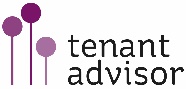 Suggested Courses1How to interpret evidence into insightful balanced judgements 2Making balanced judgements – techniques for collection and reporting results3How to use satisfaction surveys, face to face surveys with customers, focus groups and customer insight to benefit your scrutiny recommendations4Value for money – what is it, what is expected and how can tenants get involved?5Report writing and practice, for senior staff and Boards6Presentation skills and practice7Scrutiny and Complaints panels – working effectively with Boards, Councils and Committee structures, including advanced scrutiny and different methodologies8The Big Picture:Where/how does housing services fit with Government priorities and what Is happening in related fields of Housing, Social care and the Third Sector9Interviewing skills – holding 121 and focus group discussions with experts, staff and tenants10Mystery Shopping, tenant surveys and reality checking services11Negotiating and influencing skills when reporting your findings12Complaints and feedback forms – what to look for, what to analyse and how to approach this 13Researching and reviewing good practice for tenant panels 14Co-regulation –what are the regulatory standards and what options do I have for delivering them15Writing newsletters people want to read16Project and event management techniques for tenant panels17 A plan for communications and relationship management between Customer Groups with Senior Staff and Board18Effective action plans – what to look for and how to review progress 19Managing budgets and grant funding20Scoping the project that will get buy in and make a difference and planning your work to reach a deadline21Equality and Diversity for scrutiny groups and how to involve and engage with local representative groups 22Appraisals for Residents and Tenant Board Members – different approaches 23Complaints under Localism and the role of designated persons24Different roles for tenants in complaint management and stakeholder management25Options – an Internal or a Designated Tenant Complaints Panel? Which one suits us best?26Getting something out of every meeting – being outcome focussed27Scrutinising performance and benchmarking data and reporting on this28Recruiting newly involved volunteers – making a plan and running some taster sessions29What is new in involvement – how do I make use of digital engagement30Role Descriptions and positions on involved groups31Modernising scrutiny and tenant panels work – fast and sounds results32Election of chair, vice chair, coordinators and other positions on committees - which to choose and best practices for success33Introduction to scrutiny, the skills you need to learn and what is involved34Board Members. assurance from involvement and getting the most of the experience and of tenants and local people on committees 35Reviewing your customer engagement – developing a plan for review of your Customer Involvement Strategy 36Partnership Working and relationship building between customer groups37If scrutiny takes 17 weeks – how do we do this faster and still maintain the quality of our work?38Advanced Scrutiny – deeper diving and developing a plan to polishing your skills39New groups – developing our purpose and how will we achieve this40Tenant Cashback – how to set up your pilot41Complaints – Internal tenant Panels – best practice42Complaints Panels: preparation, evidence, interviews, planning your pre meetings, holding a review meeting and how to report your findings43Complaints – Designated Panels – forming a plan to train and prepare your panel45Designated Panels - skills and training for dispute resolution46Advocacy training for Complaint Panels and customers47Designated persons – role of Councillors and MPs and how to work with fellow designated persons48Reviewing complaints policies and complaint performance data49Chairing skills and skills for other tenant roles50Cross landlord shared services and skills for tenant involvement51Managing conflict and stress and removing barriers to engagement52Appreciative enquiry – solving neighbourhood issues with the community53Data protection – what can we access and what is out of bounds54Independence – how get your point across when you are not the decision maker in such a way as it makes a difference55Neighbourhood planning – supporting customers to engage 56Team Building for tenant groups57Staff Training – what’s hot and what’s not in customer engagement58Volunteering – customer involvement into work, training and education59Consultative Panels – Making them work for customers and landlords60Consulting on Policies – How to make the customer challenge positive 61Reviewing and evaluating your customer scrutiny – advanced scrutiny62Reviewing your customer involvement strategy63Aligning involvement with business and governance needs64Working with your customers to define social value65Value for money – the role of customers in the annual statement66Customer involvement for back line staff67The benefits of customer engagement for boards68Reviewing regulatory obligations and customer promises with customers69Reviewing the role of your main consultative groups70Focusing your neighbourhood involvement offer71Leadership skills and chairing skills for customers72Designated panels – techniques to deal with difficult people and complaint cases73Difficult consultations on services – how customers can contribute74Setting goals and ensuring delivery of your work75Monitoring action plans through governance and involvement structures76Using the customer journey to understand what needs improving78Relationship management with tenants, staff and boards79Managing change80Measuring success and Value of engagement81Volunteering and promoting your group82Having a bigger impact in your neighbourhood – (as well as housing)83Supporting resident engagement in building safety and refurbishment84Tenant Rights and understanding the service offer85Setting service standards and performance targets with residents and monitoring these